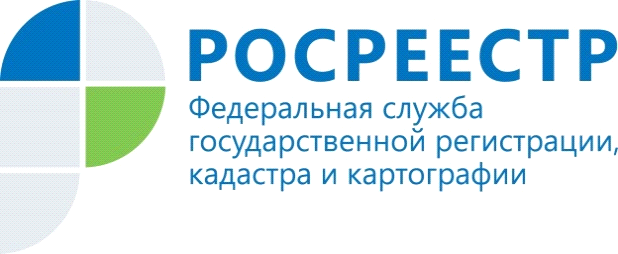 Росреестр принял более 51 тысячи заявлений от госорганов и органов местного самоуправления в рамках уведомительного порядка строительства жилых и садовых домовЗа период действия уведомительного порядка строительства объектов индивидуального жилищного строительства (жилых домов) и садовых домов –                        с 4 августа 2018 года по состоянию на 30 июня 2019 года в Росреестр поступило              51,4 тыс. заявлений на кадастровый учет и регистрацию прав, поданных уполномоченными на выдачу разрешений на строительство органами государственной власти и органами местного самоуправления. Из них по 79% заявлений Росреестром были проведены учетно-регистрационные действия, по 0,6% – отказано в проведение таких действий по основаниям, предусмотренным законодательством Российской Федерации. В остальных случаях заявления или находились на 30 июня 2019 года на рассмотрении (окончательные решения по ним не были приняты), или кадастровый учет и регистрация прав по ним были прекращены по инициативе заявителей либо возвращены без рассмотрения (по основаниям, установленным Федеральным законом «О государственной регистрации недвижимости»). Уведомительный порядок строительства жилых домов и садовых домов введен Федеральным законом от 03.08.2018 № 340-ФЗ «О внесении изменений в Градостроительный кодекс Российской Федерации и отдельные законодательные акты Российской Федерации». Обязанность представления в Росреестр уполномоченными на выдачу разрешений на строительство органами государственной власти, органами местного самоуправления заявлений на кадастровый учет и регистрацию прав на такие объекты установлена частью                   1.2 статьи 19 Федерального закона от 13.07.2015                                                                          № 218-ФЗ «О государственной регистрации недвижимости».В соответствии с законом № 340-ФЗ орган государственной власти, орган местного самоуправления должен в течение 7 рабочих дней с даты получения от гражданина уведомления об окончании строительства и необходимых документов подать в Росреестр документы на кадастровый учет и регистрацию права собственности на объект недвижимости. Перед этим орган государственной власти, орган местного самоуправления проверит жилой дом или садовый дом на соответствие требованиям законодательства. Если орган государственной власти, орган местного самоуправления признает недвижимость не соответствующей требованиям законодательства, он должен направить соответствующее уведомление в Росреестр. Если орган государственной власти, орган местного самоуправления по каким-то причинам не подаст документы на кадастровый учет и регистрацию прав на построенный объект недвижимости, который он признал соответствующим требованиям законодательства, владелец недвижимости может подать заявление в орган регистрации прав самостоятельно. В таком случае все необходимые для кадастрового учета и регистрации прав документы орган регистрации прав запросит в уполномоченном органе.Управление Федеральной службы   государственной регистрации, кадастра и картографии  по Республике Алтай